	Con motivo de la visita de la docente escritora Isabel Serrano a nuestro centro, planteamos actividades motivadoras con nuestro alumnado. En este caso tras la lectura del cuento “Manual para dragones principiantes” los niños realizan una descripción dibujada haciendo uso de las nuevas tecnologías.Los alumnos llevan todo el curso trabajando en el paint y realizan verdaderas obras de arte, o dominan con bastante facilidad.Aquí se muestran los dibujos realizados por los niños.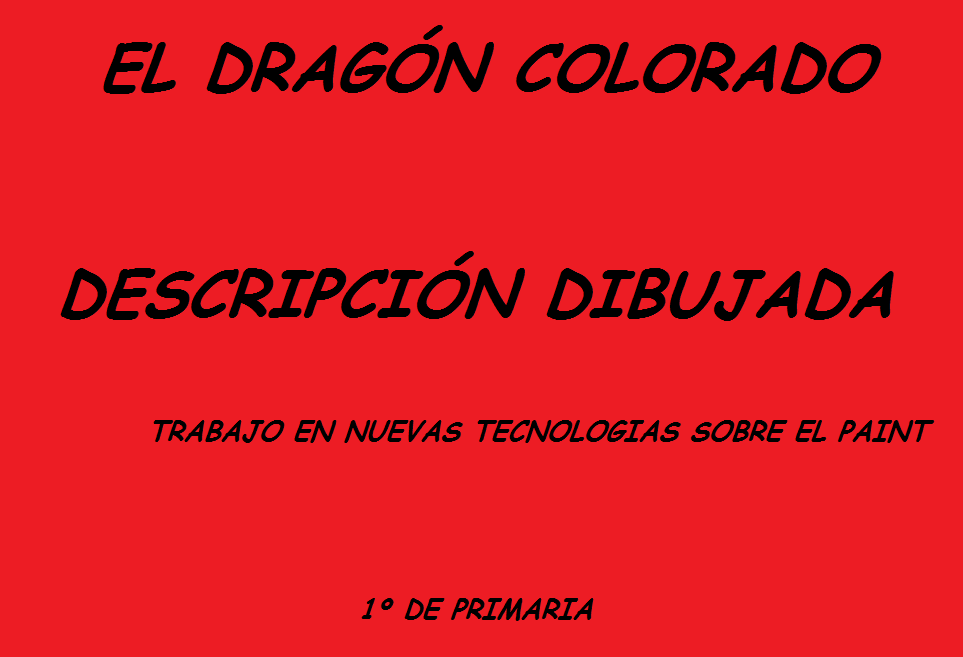 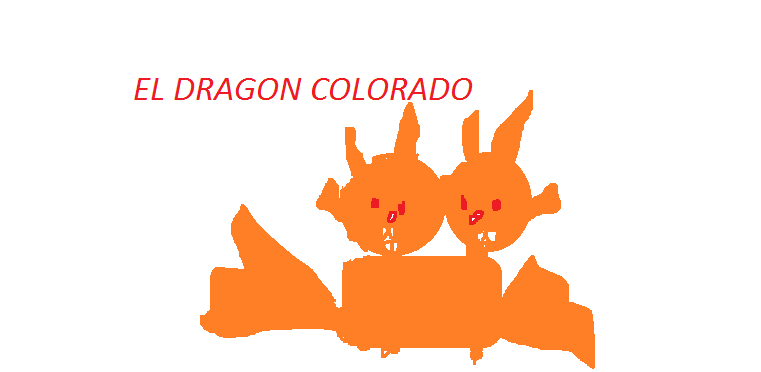 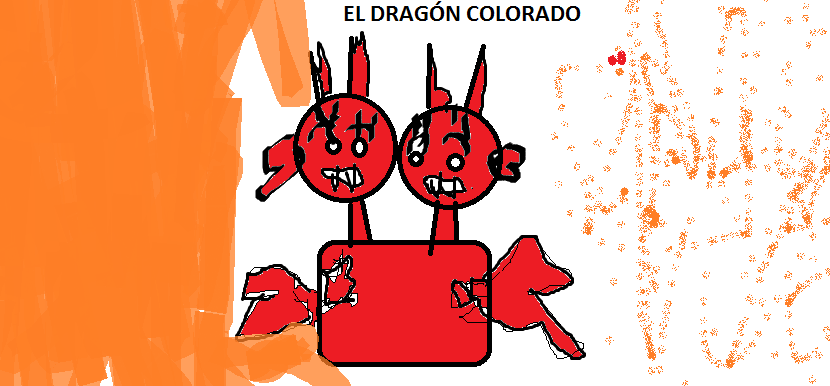 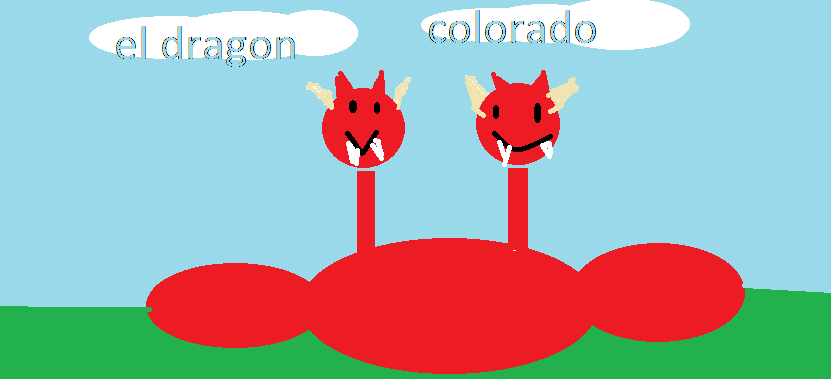 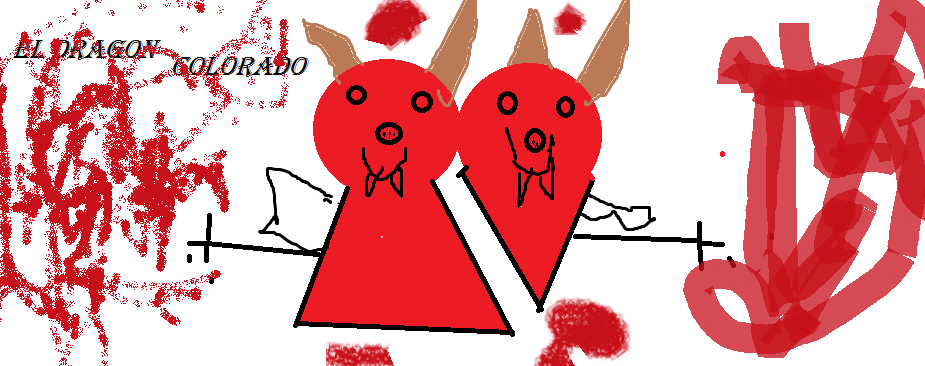 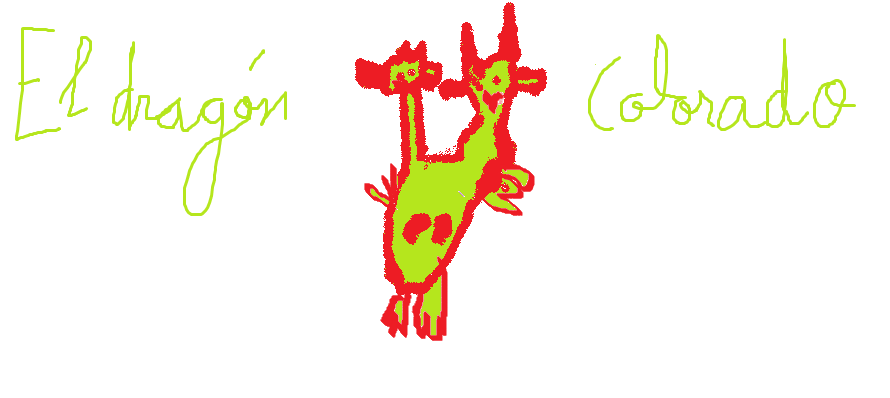 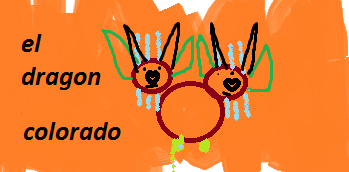 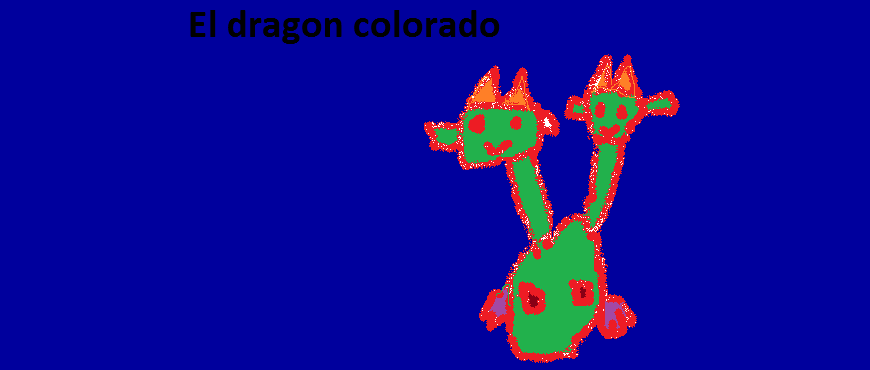 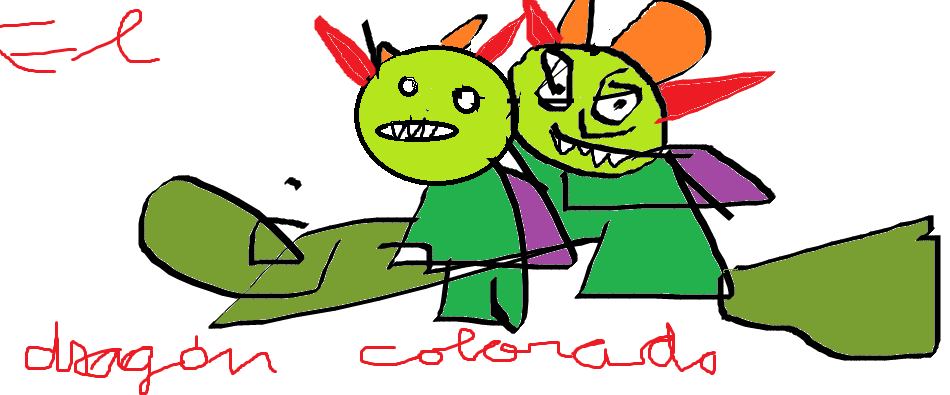 